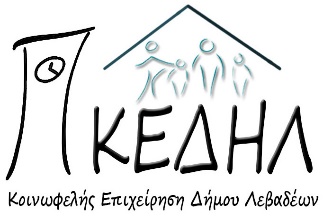    Καραγιαννοπούλου 1                                                                                   Λιβαδειά, 26/11/2020   Γραφείο: Αριστοφάνους                                                                              Αρ. Πρωτ.: 1538   Λιβαδειά, ΤΚ 32131                                                              Τηλ./Φαξ : 22610 88683ΠΡΟΣΚΛΗΣΗ ΕΚΔΗΛΩΣΗΣ ΕΝΔΙΑΦΕΡΟΝΤΟΣ ΓΙΑ ΤΗΝΠΡΟΜΗΘΕΙΑ ΕΙΔΩΝ ΠΡΟΣΩΠΙΚΗΣ ΥΓΙΕΙΝΗΣ & ΚΑΘΑΡΙΟΤΗΤΑΣ ΓΙΑ ΤΑ ΓΡΑΦΕΙΑ ΔΙΟΙΚΗΣΗΣ ΤΗΣ Κ.Ε.ΔΗ.Λ.συνολικού ποσού 354,64€ (συμπ/νου του Φ.Π.Α.)	Η Κοινωφελής Επιχείρηση του Δήμου Λεβαδέων προβαίνει σε πρόσκληση εκδήλωσης ενδιαφέροντος  για την προμήθεια ειδών προσωπικής υγιεινής και καθαριότητας για τον εξοπλισμό των γραφείων διοίκησης της Κ.Ε.ΔΗ.Λ., στο πλαίσιο υλοποίησης του Προγράμματος Μίσθωσης Διαμερισμάτων σε αιτούντες άσυλο στη Λιβαδειά (πρ/σμου 354,64€ με ΦΠΑ).	Προσκαλεί φυσικά ή νομικά πρόσωπα ή ενώσεις προσώπων, να υποβάλλουν σφραγισμένη ΟΙΚΟΝΟΜΙΚΗ ΠΡΟΣΦΟΡΑ έως την 1η Δεκεμβρίου 2020, ημέρα Τρίτη και ώρα 13.00 στα γραφεία της Κ.Ε.ΔΗ.Λ. επί της οδού Αριστοφάνους (Πάροδος Πλαταιών),         Η προμήθεια θα εκτελεστεί με την διαδικασία της απ’ ευθείας ανάθεσης σύμφωνα με τις διατάξεις του Ν. 4412/2016 και με κριτήριο επιλογής την πλέον συμφέρουσα από οικονομική άποψη προσφορά αποκλειστικά βάσει τιμής (χαμηλότερης).	Σύμφωνα με τις διατάξεις των παραγράφων 11 και 15 του άρθρου 107 του Ν. 4497/2017 (Α΄ 171), όπου προστίθεται νέα παράγραφος στα άρθρα 73 και 80 του Ν. 4412/2016 αντιστοίχως, που προβλέπει ότι τα εν λόγω άρθρα (προσκόμιση φορολογικής – ασφαλιστικής ενημερότητας κλπ) δεν εφαρμόζονται σε δημόσιες συμβάσεις με εκτιμώμενη αξία ίση ή κατώτερη των 2.500,00 € (δύο χιλιάδες πεντακόσια ευρώ ) χωρίς Φ.Π.Α., παρακαλούμε να προσκομίσετε αντίγραφο μέσω TAXINET ενεργούς δραστηριότητας επιτηδεύματος.‘Οταν πρόκειται για νομικά πρόσωπα με τα απαραίτητα νομιμοποιητικά έγγραφα                                    ( καταστατικό, ΦΕΚ, κλπ ) ώστε να προκύπτει ο διαχειριστής του νομικού προσώπου, τα μέλη κλπ.Επισυνάπτεται: Η υπ΄ αρίθμ. 1467/12.11.2020 Μελέτη του Τμήματος Παροχών και Προμηθειών της Κ.Ε.ΔΗ.Λ.Πληροφορίες: 22610-88683 τις εργάσιμες ημέρες και ώρες, υπόψιν κου Πασβαντίδη Χαράλαμπου ή κας Ζούβελου Ελένης.         Ο Πρόεδρος της Κ.Ε.ΔΗ.Λ.                                                                                        Τσεσμετζής ΕμμανουήλΚΟΙΝΩΦΕΛΗΣ ΕΠΙΧΕΙΡΗΣΗ                                                                  ΑΡ. ΠΡΩΤ.:1467/12-11-2020ΔΗΜΟΥ ΛΕΒΑΔΕΩΝ (Κ.Ε.ΔΗ.Λ)                                                          ΠΡΟΫΠΟΛΟΓΙΣΜΟΣ: 354,64€ ΜΕ ΦΠΑΤο αντικείμενο της προμήθειας είναι υλικά υγιεινής και καθαριότητας για τις ανάγκες του προσωπικού  των γραφείων διοίκησης του Προγράμματος μίσθωσης διαμερισμάτων σε αιτούντες άσυλο στη Λιβαδειά που υλοποιεί η Κοινωφελής Επιχείρηση του Δήμου Λεβαδέων, βάσει της αριθμ. GRC01/2020/0000000223/000 Συμφωνίας με την Ύπατη Αρμοστεία του ΟΗΕ για τους Πρόσφυγες. Τα προσκομιζόμενα υλικά θα φέρουν υποχρεωτικά την επισήμανση CE της Ευρωπαϊκής Ένωσης. Συγκεκριμένα, τα είδη της προμήθειας, με τα αντίστοιχα χαρακτηριστικά παρατίθενται στον ακόλουθο πίνακα:Η σύναψη σύμβασης εκτέλεσης προμήθειας θα πραγματοποιηθεί με τη διαδικασία της απευθείας ανάθεσης και με κριτήριο την οικονομικότερη προσφορά.Για την κατωτέρω δαπάνη υπάρχει εγγεγραμμένη πίστωση ποσού ύψους 360,00€ η οποία θα βαρύνει τον Κ.Α. 15/6635.001 με τίτλο " Προμήθεια λοιπών ειδών υγιεινής και καθαριότητας" του σκέλους των εξόδων του προϋπολογισμού της Κ.Ε.ΔΗ.Λ. οικ. έτους 2020.                                                                                                                    ΛΙΒΑΔΕΙΑ, 12/11/2020                  Ο ΣΥΝΤΑΞΑΣ                                                                                     ΘΕΩΡΗΘΗΚΕ          ΠΑΣΒΑΝΤΙΔΗΣ ΧΑΡΑΛΑΜΠΟΣ                                                           ΖΟΥΒΕΛΟΥ ΕΛΕΝΗΥΠΕΥΘΥΝΟΣ ΠΑΡΟΧΩΝ&ΠΡΟΜΗΘΕΙΩΝ                                         ΥΠΕΥΘΥΝΗ ΟΙΚΟΝΟΜΙΚΏΝΚΟΙΝΩΦΕΛΗΣ ΕΠΙΧΕΙΡΗΣΗ                                                             ΑΡ. ΠΡΩΤ.: 1467/12-11-2020ΔΗΜΟΥ ΛΕΒΑΔΕΩΝ (Κ.Ε.ΔΗ.Λ)                                                     ΠΡΟΫΠΟΛΟΓΙΣΜΟΣ: 354,64€ ΜΕ ΦΠΑΕΝΔΕΙΚΤΙΚΟΣ ΠΡΟΫΠΟΛΟΓΙΣΜΟΣ                                                                                                                      ΛΙΒΑΔΕΙΑ, 12/11/2020                    Ο ΣΥΝΤΑΞΑΣ                                                                                  ΘΕΩΡΗΘΗΚΕ         ΠΑΣΒΑΝΤΙΔΗΣ ΧΑΡΑΛΑΜΠΟΣ                                                           ΖΟΥΒΕΛΟΥ ΕΛΕΝΗΥΠΕΥΘΥΝΟΣ ΠΑΡΟΧΩΝ&ΠΡΟΜΗΘΕΙΩΝ                                           ΥΠΕΥΘΥΝΗ ΟΙΚΟΝΟΜΙΚΩΝΚΟΙΝΩΦΕΛΗΣ ΕΠΙΧΕΙΡΗΣΗ                                                              ΑΡ. ΠΡΩΤ.: 1467/12-11-2020ΔΗΜΟΥ ΛΕΒΑΔΕΩΝ (Κ.Ε.ΔΗ.Λ)                                                      ΠΡΟΫΠΟΛΟΓΙΣΜΟΣ 354,64€ ΜΕ ΦΠΑ    ΟΙΚΟΝΟΜΙΚΗ ΠΡΟΣΦΟΡΑ	ΛΙΒΑΔΕΙΑ        /        /      	Ο ΠΡΟΣΦΕΡΩΝ		               (ΥΠΟΓΡΑΦΗ ΚΑΙ ΣΦΡΑΓΙΔΑ)ΚΟΙΝΩΦΕΛΗΣ ΕΠΙΧΕΙΡΗΣΗ                                                              ΑΡ. ΠΡΩΤ.: 1467/12-11-2020ΔΗΜΟΥ ΛΕΒΑΔΕΩΝ (Κ.Ε.ΔΗ.Λ)                                                      ΠΡΟΫΠΟΛΟΓΙΣΜΟΣ: 354,64€ ΜΕ ΦΠΑΕΙΔΙΚΗ ΣΥΓΓΡΑΦΗ ΥΠΟΧΡΕΩΣΕΩΝΆρθρο 1ο : Αντικείμενο ΠρομήθειαςΤο αντικείμενο της προμήθειας είναι υλικά υγιεινής και καθαριότητας για τις ανάγκες του προσωπικού  των γραφείων διοίκησης του Προγράμματος μίσθωσης διαμερισμάτων σε αιτούντες άσυλο στη Λιβαδειά που υλοποιεί η Κοινωφελής Επιχείρηση του Δήμου Λεβαδέων, βάσει της αριθμ. GRC01/2020/0000000223/000 Συμφωνίας με την Ύπατη Αρμοστεία του ΟΗΕ για τους Πρόσφυγες. Τα προσκομιζόμενα υλικά θα φέρουν υποχρεωτικά την επισήμανση CE της Ευρωπαϊκής Ένωσης.Άρθρο 2ο : Ισχύουσες ΔιατάξειςΗ διενέργεια του διαγωνισμού και η εκτέλεση της προμήθειας διέπονται από τις διατάξεις :α)Του  Ν 4412/2016Άρθρο 3ο : Τεχνικές ΠροδιαγραφέςΩς αναλύονται στο κεφάλαιο Τεχνική Περιγραφή και Προδιαγραφές.Άρθρο 4ο . Παραλαβή της προμήθειας.Η παραλαβή των προς προμήθεια ειδών, θα γίνει από την Επιτροπή Παραλαβής της Κ.Ε.ΔΗ.Λ., σύμφωνα με το άρθρο 221 του Ν 4412/2016 στα γραφεία της Κ.Ε.ΔΗ.Λ, σύμφωνα με τις σχετικές υποδείξεις του τμήματος παροχών και προμηθειών.                                                                                                                    ΛΙΒΑΔΕΙΑ,  12/11/2020                  Ο ΣΥΝΤΑΞΑΣ                                                                                            ΘΕΩΡΗΘΗΚΕ       ΠΑΣΒΑΝΤΙΔΗΣ ΧΑΡΑΛΑΜΠΟΣ                                                                     ΖΟΥΒΕΛΟΥ ΕΛΕΝΗΥΠΕΥΘΥΝΟΣ ΠΑΡΟΧΩΝ&ΠΡΟΜΗΘΕΙΩΝ                                               ΥΠΕΥΘΥΝΗ ΟΙΚΟΝΟΜΙΚΩΝΚΟΙΝΩΦΕΛΗΣ ΕΠΙΧΕΙΡΗΣΗ                                                              ΑΡ. ΠΡΩΤ.: 1467/12-11-2020 ΔΗΜΟΥ ΛΕΒΑΔΕΩΝ (Κ.Ε.ΔΗ.Λ)                                                      ΠΡΟΫΠΟΛΟΓΙΣΜΟΣ: 354,64€ ΜΕ ΦΠΑΓΕΝΙΚΗ ΣΥΓΓΡΑΦΗ ΥΠΟΧΡΕΩΣΕΩΝΆρθρο 1ο : Αντικείμενο ΠρομήθειαςΤο αντικείμενο της προμήθειας είναι υλικά υγιεινής και καθαριότητας για τις ανάγκες του προσωπικού  των γραφείων διοίκησης του Προγράμματος μίσθωσης διαμερισμάτων σε αιτούντες άσυλο στη Λιβαδειά που υλοποιεί η Κοινωφελής Επιχείρηση του Δήμου Λεβαδέων, βάσει της αριθμ. GRC01/2020/0000000223/000 Συμφωνίας με την Ύπατη Αρμοστεία του ΟΗΕ για τους Πρόσφυγες. Τα προσκομιζόμενα υλικά θα φέρουν υποχρεωτικά την επισήμανση CE της Ευρωπαϊκής Ένωσης.Άρθρο 2ο : Ισχύουσες ΔιατάξειςΗ διενέργεια του διαγωνισμού και η εκτέλεση της προμήθειας διέπονται από τις διατάξεις του Ν.4412/2016.Άρθρο 3ο : ΣύμβασηΟ ανάδοχος της προμήθειας αυτής, μετά από την κατά νόμο έγκριση του αποτελέσματος, υποχρεούται να προσέλθει την επομένη από την ημερομηνία κοινοποίησης της ανακοίνωσης της κατακύρωσης για να υπογράψει τη σύμβαση.Η πληρωμή θα γίνει με χρηματικό ένταλμα που θα εκδοθεί μετά την παραλαβή των ειδών , θα συνοδεύεται από τα νόμιμα δικαιολογητικά και εφόσον η επιτροπή παραλαβής δεν διαπιστώσει κανένα πρόβλημα ως προς την ποιότητα και καταλληλότητα αυτών.Άρθρο 4ο : Παραλαβή των ΥλικώνΗ παραλαβή των προς προμήθεια ειδών, θα γίνει από την Επιτροπή Παραλαβής, σύμφωνα με το άρθρο 221 του Ν.4412/2016. Η παράδοση των υλικών θα γίνει  στα γραφεία της Κ.Ε.ΔΗ.Λ κατόπιν υποδείξεων του τμήματος παροχών και προμηθειών.Χρόνος μέχρι τον οποίο διενεργείται η παραλαβή ορίζεται έως 10 ημερολογιακές ημέρες από την ανάθεση του έργου.Άρθρο 5ο : Φόροι – Τέλη - ΚρατήσειςΟ ανάδοχος υπόκειται σε όλους τους βάσει των κείμενων διατάξεων φόρους, τέλη, κρατήσεις που θα ισχύουν κατά την ημέρα διενέργειας του διαγωνισμού.ΚΟΙΝΩΦΕΛΗΣ ΕΠΙΧΕΙΡΗΣΗ                                                             ΑΡ. ΠΡΩΤ.: 1467/12-11-2020 ΔΗΜΟΥ ΛΕΒΑΔΕΩΝ (Κ.Ε.ΔΗ.Λ)                                                     ΠΡΟΫΠΟΛΟΓΙΣΜΟΣ: 354,64€ ΜΕ ΦΠΑΕιδικοί όροι-Προσφορές που παρουσιάζουν αποκλίσεις από τα γενικά στοιχεία, την τεχνική περιγραφή και τους ειδικούς όρους των τεχνικών προδιαγραφών απορρίπτονται.-Οι προμηθευτές υποχρεούνται να παραδώσουν επακριβώς τα είδη που αναφέρονται στην προσφορά που έχουν υποβάλλει βάσει της παρούσας μελέτης (ενδεικτικό προϋπολογισμό και τεχνική περιγραφή).-Εάν κάποιο είδος κατά το χρόνο παράδοσης είναι ελαττωματικό ή δεν ανταποκρίνεται στις προδιαγραφές δεν θα παραλαμβάνεται από την Επιτροπή Παραλαβής και θα επιστρέφεται στον προμηθευτή για αντικατάσταση. Σε περίπτωση δε που ο προμηθευτής αρνηθεί να αντικαταστήσει το ελαττωματικό ή ακατάλληλο είδος, η ΚΕΔΗΛ θα προβεί σε όλες από το νόμο προβλεπόμενες ενέργειες.-Τα τιμολόγια θα εκδίδονται μετά από συνεννόηση με τον/την αρμόδιο/α υπάλληλο του ως άνω προγράμματος που υλοποιεί η Κ.Ε.ΔΗ.Λ και το κόστος θα καταβάλλεται με την συμπλήρωση των απαιτούμενων διαδικασιών από πλευράς της Κ.Ε.ΔΗ.Λ και όχι με απευθείας πληρωμή.                                                                                                                  ΛΙΒΑΔΕΙΑ, 12/11/2020                   Ο ΣΥΝΤΑΞΑΣ                                                                                        ΘΕΩΡΗΘΗΚΕ          ΠΑΣΒΑΝΤΙΔΗΣ ΧΑΡΑΛΑΜΠΟΣ                                                               ΖΟΥΒΕΛΟΥ ΕΛΕΝΗΥΠΕΥΘΥΝΟΣ ΠΑΡΟΧΩΝ&ΠΡΟΜΗΘΕΙΩΝ                                               ΥΠΕΥΘΥΝΗ ΟΙΚΟΝΟΜΙΚΩΝ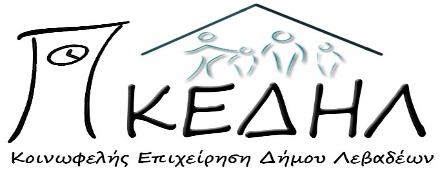 ΜΕΛΕΤΗ ΠΡΟΜΗΘΕΙΑΣ ΥΛΙΚΩΝ ΠΡΟΣΩΠΙΚΗΣ ΥΓΙΕΙΝΗΣ ΚΑΙ ΚΑΘΑΡΙΟΤΗΤΑΣ ΓΙΑ ΤΑ ΓΡΑΦΕΙΑ ΔΙΟΙΚΗΣΗΣ ΤΗΣ Κ.Ε.ΔΗ.Λ.,  ΣΤΟ ΠΛΑΙΣΙΟ ΥΛΟΠΟΙΗΣΗΣ ΤΟΥ ΠΡΟΓΡΑΜΜΑΤΟΣ ΜΙΣΘΩΣΗΣ ΔΙΑΜΕΡΙΣΜΑΤΩΝ ΣΕ ΑΙΤΟΥΝΤΕΣ ΑΣΥΛΟ ΣΤΗ ΛΙΒΑΔΕΙΑ                          ΠΡΟΫΠΟΛΟΓΙΖΟΜΕΝΗΣ ΔΑΠΑΝΗΣ: 354,64€ΠΕΡΙΕΧΟΜΕΝΑ1. Τεχνική Περιγραφή2. Ενδεικτικός προϋπολογισμός3. Τιμολόγιο Προσφοράς4.Συγγραφή υποχρεώσεωνΑΡ.ΠΡΩΤ. : 1467/12-11-2020
ΤΕΧΝΙΚΗ ΠΕΡΙΓΡΑΦΗ & ΠΡΟΔΙΑΓΡΑΦΕΣΑ/ΑΕΙΔΟΣΤεχνική περιγραφή - χαρακτηριστικάΜονάδα μέτρησηςΠοσότητα01Χαρτί  Υγείας συσκευών,  επαγγελματικού τύπουΡολό υγείας συσκευών βάρους 425 – 500 gr περίπου, για χρήση σε συσκευές συστημάτων υγιεινής ΓΕΝΙΚΑ ΧΑΡΑΚΤΗΡΙΣΤΙΚΑ: - Να είναι λεπτό, αντοχής στη χρήση και να αποσυντίθεται εύκολα στο νερό.. - Μήκος ρολού: 139 μέτρα τουλάχιστον. Ύψος ρολού: 9,9 εκατοστά περίπου.  - Να είναι λευκό, μαλακό και τα φύλλα να χωρίζονται μεταξύ τους είτε με διάτρηση είτε με πίεση πάντως κατά τρόπο ώστε να είναι εύκολος ο διαχωρισμός φύλου από φύλο να είναι περιτυλιγμένο σε κύλινδρο από χαρτόνι κατάλληλο για την στήριξη του ρολού..ΕΙΔΙΚΑ ΧΑΡΑΚΤΗΡΙΣΤΙΚΑ               - Σύνθεση: Λευκασμένος χημικός πολτός - Απορροφητικότητα (απαιτούμενος χρόνος) Μέγιστος χρόνος 15 sec                   -    ΣΥΣΚΕΥΑΣΙΑ Το ρολό υγείας θα παραδίδεται από τον προμηθευτή συσκευασμένο σε χαρτοκιβώτια, πλαστικούς σάκους η άλλα είδη συσκευασίας κατάλληλα για την μεταφορά και τη στοιβασία του χαρτιού. Σε κάθε συσκευασία εξωτερικά και με εμφανή τρόπο θα γράφονται οι επισημάνσεις που καθορίζονται από τις Αγορανομικές διατάξεις που ισχύουν κάθε φοράΤεμάχιο (ρολό)5002Χειροπετσέτα – ρολό κουζίνας επαγγελματικού τύπουΟι χειροπετσέτες να είναι σε ρολά δύο φύλλων, μήκους 270 μέτρων Υλικό: Ανακυκλωμένος λευκός χαρτοπολτός Τεμάχιο (ρολό)1203ΧειροπετσέτεςΧειροπετσέτα τύπου Ζικ Ζακ, ενός φύλλου από λευκασμένο χημικό χαρτοπολτό. Πακέτο12004Υγρό απορρυπαντικό πιάτων- Απορρυπαντικό υγρής μορφής. - Ειδική σύνθεση για να βοηθά τον καθαρισμό ρύπων κάθε μορφής (τσάι, λίπη, αίμα καφές, αυγό κ.τ.λ.) - Να δίνονται οδηγίες χρήσεως - Να δίνονται οδηγίες ασφάλειας - Να φέρει σήμανση CE - Να είναι κατασκευασμένο σύμφωνα με τις τιμές που δίνονται στην οδηγία 91/155 της ευρωπαϊκής ένωσηςΣυσκευασία 4 lt305Υγρό κρεμοσάπουνοΥγρό σαπούνι χεριών αρίστης ποιότητας, αρωµατικό κρεµοσάπουνο βάρους 4 λίτρων, φιλικό προς το περιβάλλον. Τυποποιηµένο σε κατάλληλο πλαστικό µπιτόνι. Εξωτερικά της συσκευασίας να αναγράφονται τα συστατικά, το βάρος η προέλευση και οι προφυλάξεις.Συσκευασία 4 lt506Σπογγοπετσέτα μεσαίου μεγέθουςΣπογγοπετσέτα γενικού καθαρισμού (τύπου wettex ή ισοδύναμο) αρίστης ποιότητας, υπεραπορροφητικά, υπερανθεκτικά, να έχει μεγάλη διάρκεια ζωής χωρίς να χάνει την αποδοτικότητά του. Κατάλληλα για καθαριότητα σε τραπέζια, ψυγεία, τοίχους, κουζίνες, πλακάκια, εμαγιέ, είδη υγιεινής κ.ά. χρήσεις, μεγέθους Νο3 - 20cm X 30cm & Νο4 - 30cm x28,5cm περίπουΤεμάχιο1007Σφουγγάρι πιάτωνΣφουγγαράκι διπλής όψης, µε συνθετικό συρµατάκι αρίστης ποιότητας, για πιάτα ή ποτήρια κ.λ.π. Να είναι υπεραποροφητικό, να καθαρίζει και να έχει αντιβακτηριδιακή προστασία στο σπόγγο, υδρόφιλο. Να Πλένεται σε καυτό νερό με λίγο απορρυπαντικό πιάτων. Τυποποιηµένο κατάλληλα σε πλαστική σακουλίτσα. Εξωτερικά της συσκευασίας να αναγράφονται τα χαρακτηριστικά του και η προέλευση. Τεμάχιο10Α/ΑΕΙΔΟΣΜονάδα μέτρησηςΠοσότηταΤιμή μελέτης ανά μονάδα,  χωρίς ΦΠΑΣύνολική τιμή μελέτης χωρίς ΦΠΑ01Χαρτί  Υγείας συσκευών,  επαγγελματικού τύπουΤεμάχιο (ρολό)500,9547,5002Χειροπετσέτα – ρολό κουζίνας επαγγελματικού τύπουΤεμάχιο (ρολό)129,00108,0003Χειροπετσέτες τύπου Ζικ ΖακΠακέτο1200,7590,0004Υγρό απορρυπαντικό πιάτωνΣυσκευασία 4 lt33,7011,1005Υγρό κρεμοσάπουνοΣυσκευασία 4 lt53,7018,5006Σπογγοπετσέτα μεσαίου μεγέθουςΤεμάχιο100,909,0007Σφουγγάρι πιάτωνΤεμάχιο100,202,00ΣΥΝΟΛΟΣΥΝΟΛΟΣΥΝΟΛΟΣΥΝΟΛΟΣΥΝΟΛΟ286,00ΦΠΑΦΠΑΦΠΑΦΠΑΦΠΑ68,64ΣΥΝΟΛΟ ΜΕ ΦΠΑΣΥΝΟΛΟ ΜΕ ΦΠΑΣΥΝΟΛΟ ΜΕ ΦΠΑΣΥΝΟΛΟ ΜΕ ΦΠΑΣΥΝΟΛΟ ΜΕ ΦΠΑ354,64ΕΙΔΟΣΜονάδα μέτρησηςΠοσότηταΤιμή μελέτης ανά μονάδα,  χωρίς ΦΠΑΣυνολική τιμή μελέτης χωρίς ΦΠΑΤιμή προσφοράς ανά μονάδα χωρίς ΦΠΑΣυνολική τιμή προσφοράς χωρίς ΦΠΑΧαρτί  Υγείας συσκευών,  επαγγελματικού τύπουΤεμάχιο (ρολό)500,9547,50Χειροπετσέτα – ρολό κουζίνας επαγγελματικού τύπουΤεμάχιο (ρολό)128,40100,80Χειροπετσέτες τύπου Ζικ ΖακΠακέτο1200,7590,00Υγρό απορρυπαντικό πιάτωνΣυσκευασία 4 lt33,7011,10Υγρό κρεμοσάπουνοΣυσκευασία 4 lt53,7018,50Σπογγοπετσέτα μεσαίου μεγέθουςΤεμάχιο100,909,00Σφουγγάρι πιάτωνΤεμάχιο100,202,00ΣΥΝΟΛΟΣΥΝΟΛΟΣΥΝΟΛΟΣΥΝΟΛΟΣΥΝΟΛΟΣΥΝΟΛΟΦΠΑ 24%ΦΠΑ 24%ΦΠΑ 24%ΦΠΑ 24%ΦΠΑ 24%ΦΠΑ 24%ΣΥΝΟΛΙΚΗ ΤΙΜΗ ΠΡΟΣΦΟΡΑΣ ΜΕ ΦΠΑΣΥΝΟΛΙΚΗ ΤΙΜΗ ΠΡΟΣΦΟΡΑΣ ΜΕ ΦΠΑΣΥΝΟΛΙΚΗ ΤΙΜΗ ΠΡΟΣΦΟΡΑΣ ΜΕ ΦΠΑΣΥΝΟΛΙΚΗ ΤΙΜΗ ΠΡΟΣΦΟΡΑΣ ΜΕ ΦΠΑΣΥΝΟΛΙΚΗ ΤΙΜΗ ΠΡΟΣΦΟΡΑΣ ΜΕ ΦΠΑΣΥΝΟΛΙΚΗ ΤΙΜΗ ΠΡΟΣΦΟΡΑΣ ΜΕ ΦΠΑ